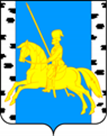 АДМИНИСТРАЦИЯБЕРЕЗОВСКОГО МУНИЦИПАЛЬНОГО РАЙОНАКРАСНОЯРСКОГО КРАЯПОСТАНОВЛЕНИЕпгт. БерезовкаОб утверждении Порядка предоставления субсидий в целях реализации инвестиционных проектов субъектами малого и среднего предпринимательства в приоритетных отрасляхВ целях поддержки и развития малого и среднего предпринимательства на территории Березовского района, в соответствии с частью 2 статьи 78 Бюджетного кодекса Российской Федерации, Федеральным законом от 24.07.2007 № 209-ФЗ «О развитии малого и среднего предпринимательства в Российской Федерации», Постановлением Правительства Российской  Федерации от 25.10.2023 № 1782 «Об утверждении общих  требований к нормативным правовым актам, муниципальным правовым актам, регулирующим предоставление из бюджетов субъектов Российской Федерации, местных бюджетов субсидий, в том числе грантов в форме субсидий, юридическим лицам, индивидуальным предпринимателям, а также физическим лицам - производителям товаров, работ, услуг и проведение отборов получателей указанных субсидий, в том числе грантов в форме субсидий», Постановлением Правительства Красноярского края от 30.09.2013 № 505-п «Об утверждении государственной программы Красноярского края «Развитие малого и среднего предпринимательства и инновационной деятельности», муниципальной программой «Поддержка субъектов малого и среднего предпринимательства в Березовском районе», утвержденной Постановлением администрации Березовского муниципального района Красноярского края от 25.10.2013 № 2243, руководствуясь Уставом Березовского района, ПОСТАНОВЛЯЮ:1. Утвердить Порядок предоставления субсидий в целях реализации инвестиционных проектов субъектами малого и среднего предпринимательства в приоритетных отраслях согласно приложению к данному постановлению.2. Признать утратившим силу:2.1 Постановление администрации Березовского муниципального района Красноярского края от 21.03.2024 № 371 «Об утверждении  Порядка предоставления субсидий в целях реализации инвестиционных проектов субъектами малого и среднего предприниматель в приоритетных отраслях»3. Контроль за исполнением настоящего постановления возложить на заместителя главы района по финансово-экономическим вопросам – руководителя финансового управления Е.В. Мамедову.4. Настоящее постановление вступает в силу со дня официального опубликования в газете «Пригород» и полежит размещению на официальном сайте Березовского муниципального района https://berezovskij-mo-r04.gosweb.gosuslugi.ru. Исполняющий полномочия главы Березовского района					А.И. КрестьяниновПриложениек Постановлению администрации Березовского муниципального районаот 02.05.2024 № _568_Порядокпредоставления субсидий в целях реализации инвестиционных проектов субъектами малого и среднего предпринимательства в приоритетных отраслях1. Общие положенияПорядок предоставления субсидий в целях реализации инвестиционных проектов субъектами малого и среднего предпринимательства в приоритетных отраслях (далее – Порядок) разработан для обеспечения достижения целей, показателей и результатов муниципальной программы «Поддержка субъектов малого и среднего предпринимательства в Березовском районе», утвержденной Постановлением администрации Березовского района от 25.10.2013 № 2243 (далее – муниципальная программа).Порядок определяет целевое назначение, условия и порядок предоставления субсидий, требования к предоставляемой отчетности, требования об осуществлении контроля за соблюдением условий и порядка предоставления субсидии и ответственности за их нарушение.Используемые в настоящем Порядке понятия:- субъекты малого и среднего предпринимательства понимаются в том значении, в котором они используются в Федеральном законе от 24.07.2007 № 209-ФЗ «О развитии малого и среднего предпринимательства в Российской Федерации» (далее - Федеральный закон № 209-ФЗ);- главный распорядитель - главный распорядитель бюджетных средств, до которого в соответствии с бюджетным законодательством Российской Федерации как получателя бюджетных средств доведены в установленном порядке лимиты бюджетных обязательств, направляемых на предоставление субсидии на соответствующий финансовый год;- уполномоченный орган –отдел экономического развития администрации Березовского района (далее – Отдел);- участник конкурса (далее - заявитель) - субъект малого или среднего предпринимательства, представивший предложение (заявку) для участия в конкурсе и получения субсидии (далее - пакет документов);- заявка на участие в конкурсном отборе (далее – заявка) – комплект документов, поданный заявителем для принятия решения о предоставлении субсидии;- конкурс на предоставление субсидии (далее – конкурс) – процедура, предусматривающая оценку поданных заявок для принятия решения о предоставлении субсидии;- Координационный совет в области развития малого и среднего предпринимательства на территории Березовского района (далее Координационный совет) - создан для обеспечения деятельности администрации Березовского района в рамках реализации муниципальной программы «Поддержке малого и среднего предпринимательства» в соответствии с постановлением администрации Березовского района  от 21.03.2023 № 365 «О создании Координационного совета в области развития малого и среднего предпринимательства на территории Березовского района»;- получатель субсидии - заявитель, в отношении которого принято решение о предоставлении субсидии и с которым заключено соглашение о предоставлении субсидии;- соглашение о предоставлении субсидии – соглашение о предоставлении из бюджета Березовского района субсидии в целях реализации инвестиционного проекта субъектом малого и среднего предпринимательства в приоритетной отрасли, заключаемое между получателем субсидии и Администрацией Березовского муниципального района Красноярского края, в соответствии с типовой формой, утвержденной финансовым органом;- оборудование – новые, не бывшие в эксплуатации, приобретенные 
в целях реализации субъектами малого и среднего предпринимательства инвестиционных проектов по  созданию нового или развития (модернизации) действующего производства товаров (работ, услуг): оборудование, устройства, механизмы, транспортные средства (за исключением легковых автомобилей и воздушных судов), станки, приборы, аппараты, агрегаты, установки, машины, относящиеся по сроку полезного использования к  первой - десятой амортизационным группам, согласно требованиям Налогового кодекса Российской Федерации;- инвестиционный проект (далее - проект) - комплексный план мероприятий субъекта малого и среднего предпринимательства, включающий проектирование, строительство, приобретение технологий и оборудования, подготовку кадров, направленных на создание нового или развитие (модернизацию) действующего производства товаров (работ, услуг) с целью получения экономической выгоды;- приоритетные отрасли – проекты в сфере производства товаров (работ, услуг), за исключением видов деятельности, включенных в класс 12 раздела С, класс 92 раздела R, разделы А (за исключением классов 02, 03), B, D, E (за исключением класса 38, 39), G, K, L, M, N, O, S (за исключением группы 96.04), T, U Общероссийского классификатора видов экономической деятельности ОК 029-2014, утвержденного приказом Росстандарта от 31.01.2014 № 14-ст, проекты по созданию и (или) благоустройству объектов дорожного сервиса по видам деятельности, включенным в группу 45.2, подгруппу 45.32, подгруппу 45.40.5, класс 47 раздела G, а также по видам деятельности, включенным в раздел I Общероссийского классификатора видов экономической деятельности ОК 029-2014, утвержденного приказом Росстандарта от 31.01.2014 № 14-ст;- период реализации проекта - отрезок времени, в течение которого осуществляются предусмотренные проектом действия и обеспечивается получение предусмотренных проектом результатов;- полная стоимость проекта - суммарный объем всех затрат, понесенных субъектом малого и среднего предпринимательства на реализацию проекта, определенный в бизнес-плане проекта, включая затраты на подготовку проектной документации и проведение государственной экспертизы проектной документации и результатов инженерных изысканий в случаях, когда проведение такой экспертизы предусмотрено законодательством Российской Федерации; капитальные вложения; инвестиции в оборотный капитал до года выхода на проектную мощность (за исключением процентов по кредитам и (или) займам);- прикладное программное обеспечение - программное обеспечение, являющееся частью системы управления оборудованием для безопасной и эффективной эксплуатации оборудования, приобретенного в целях создания нового или развития (модернизации) действующего производства товаров (работ, услуг); - проект в сфере дорожного сервиса – проекты по созданию и (или) благоустройству объектов дорожного сервиса по видам деятельности, включенным в группу 45.2, подгруппу 45.32, подгруппу 45.40.5, класс 47 раздела G, а также по видам деятельности, включенным в раздел I Общероссийского классификатора видов экономической деятельности ОК 029-2014, утвержденного приказом Росстандарта от 31.01.2014 № 14-ст;- проекты в сфере производства – проекты в сфере производства товаров (работ, услуг), за исключением видов деятельности, включенных в класс 12 раздела С, класс 92 раздела R, разделы А (за исключением классов 02, 03), B, D, E (за исключением класса 38, 39),G, K, L, M, N, O, S (за исключением группы 96.04), T, U Общероссийского классификатора видов экономической деятельности ОК 029-2014, утвержденного Приказом Росстандарта от 31.01.2014 № 14-ст;- капитальные вложения (далее - инвестиции) - инвестиции в основной капитал (основные средства), в том числе затраты на новое строительство, реконструкцию и техническое перевооружение, приобретение оборудования, инструмента, инвентаря, проектно-изыскательские работы и другие затраты в целях создания нового или развития (модернизации) действующего производства продукции (выполнения работ, оказания услуг);- аналогичная поддержка - государственная и (или) муниципальная поддержка, оказанная в отношении одного и того же заявителя (получателя субсидии) на возмещение (финансовое обеспечение) одних и тех же затрат (части затрат), совпадающая по форме, виду, срокам;- понятие «объекты дорожного сервиса» понимается в том значении, в котором оно используется в Федеральном законе от 08.11.2007 № 257-ФЗ «Об автомобильных дорогах и о дорожной деятельности в Российской Федерации и о внесении изменений в отдельные законодательные акты Российской Федерации»;- инновационный проект - понимается в том значении, в котором оно используется в Федеральном законе от 23.08.1996 № 127-ФЗ «О науке и государственной научно-технической политике»;- строительство - создание зданий, строений, сооружений (в том числе 
на месте сносимых объектов капитального строительства);- реконструкция объектов капитального строительства (за исключением линейных объектов) - изменение параметров объекта капитального строительства, его частей (высоты, количества этажей, площади, объема), в том числе надстройка, перестройка, расширение объекта капитального строительства, а также замена и (или) восстановление несущих строительных конструкций объекта капитального строительства, за исключением замены отдельных элементов таких конструкций на аналогичные или иные улучшающие показатели таких конструкций элементы и (или) восстановления указанных элементов;- модернизация производства - процесс обновления, замены устаревших мощностей на современные, разработка и ввод в строй более эффективного оборудования, участвующего в процессе производства;- производственные здания, строения, сооружения - здания, строения, сооружения, предназначенные для организации производственных процессов или обслуживающих операций с размещением постоянных или временных рабочих мест;- первый взнос (аванс) - первый лизинговый платеж в соответствии 
с заключенным договором лизинга оборудования;- лизинговые платежи - общая сумма платежей по договору лизинга оборудования за весь срок действия договора лизинга оборудования, в которую входит возмещение затрат лизингодателя, связанных с приобретением и передачей предмета лизинга лизингополучателю, возмещение затрат, связанных с оказанием других предусмотренных договором лизинга оборудования услуг, а также доход лизингодателя. В общую сумму договора лизинга оборудования может включаться выкупная цена предмета лизинга, если договором лизинга оборудования предусмотрен переход права собственности на предмет лизинга к лизингополучателю.Администрация Березовского муниципального района Красноярского края (далее – Администрация) осуществляет функцию главного распорядителя бюджетных средств, до которого в соответствии с бюджетным законодательством Российской Федерации как получателя бюджетных средств доведены в установленном порядке лимиты бюджетных обязательств на предоставление субсидий на соответствующий финансовый год и плановый период.Предоставление субсидий получателям субсидии производится в пределах объема бюджетных ассигнований, предусмотренных в бюджете Березовского муниципального района на очередной финансовый год и плановый период, а также за счет средств, привлеченных из краевого бюджета, по результатам участия муниципального образования в конкурсном отборе на предоставление и распределения субсидий бюджетам муниципальных образований Красноярского края на реализацию инвестиционных проектов субъектами малого и среднего предпринимательства в приоритетных отраслях.В случае если к моменту предоставления субсидии в бюджете Березовского района на текущий финансовый год отсутствуют средства (в том числе, исчерпан лимит средств, выделенных на цели предоставления указанных субсидий), предоставление субсидии в текущем году прекращается.Категории получателей субсидии, имеющих право на получение субсидии – субъекты малого и среднего предпринимательства, указанные в пункте 3.1. настоящего Порядка.Субсидии предоставляются субъектам малого и среднего предпринимательства на основе конкурса о предоставлении субсидий  в целях реализации инвестиционных проектов субъектами малого и среднего предпринимательства  (далее - Конкурс), который проводится в целях определения получателя субсидии исходя из наилучших условий достижения результатов, в целях достижения которых предоставляется субсидия, в соответствии с Методикой оценки инвестиционного проекта, приведенной в приложении № 2 к настоящему постановлению.1.7 Способом проведения Конкурса для субъектов малого и среднего предпринимательства (далее – получатели субсидии) является отбор, который проводится при определении получателей субсидий исходя из соответствия их требованиям Порядка, в целях достижения которых предоставляется субсидия.1.8. Отбор получателей субсидии проводится ежегодно в один этап, включающий стадию рассмотрения и оценки пакетов документов, стадию определения получателей субсидии и размеров предоставляемой субсидии.В случае если в сроки, установленные в объявлении о проведении отбора в соответствии с разделом 2 настоящего Порядка, не поступило ни одного пакета документов и (или) заявителями отозваны пакеты документов, либо по итогам проведения отбора образуется остаток нераспределенных бюджетных ассигнований, предусмотренных в районном бюджете для предоставления субсидий в текущем финансовом году, организуется проведение дополнительного отбора в соответствии с разделом 2 настоящего Порядка.С целью освоения средств бюджета в полном объеме, в соответствии с доведенными лимитами бюджетных обязательств, в текущем финансовом году может быть объявлено несколько отборов на предоставление субсидии.2. Порядок проведения отбора получателей субсидииСубсидии в целях реализации субъектами малого и среднего предпринимательства инвестиционных проектов в приоритетных отраслях предоставляются на основе конкурсного отбора, организатором которого является Администрация. Организатором процедур отбора, предусмотренных настоящим разделом, является отдел экономического развития администрации района (далее – Отдел).Отдел размещает объявление о проведении отбора на едином портале, при наличии технической возможности, и на сайте администрации Березовского района в информационно-телекоммуникационной сети Интернет по адресу: https:// berezovskij-mo-r04.gosweb.gosuslugi.ru. раздел Деятельность/Бизнес, предпринимательство/Экономическое развитие/Малое и среднее предпринимательство/Поддержка субъектов малого и среднего предпринимательства/Конкурсы и отборы (далее - Сайт).Конкурс проводится при определении получателя субсидии, исходя из наилучших условий достижения результатов реализации проекта, полученных заявителем в течение двух календарных лет, предшествующих году подачи и в году подачи в период до даты подачи пакета документов, в целях поддержки которых предоставляется субсидия (далее - результат предоставления субсидии).В случае если в сроки, установленные в объявлении о проведении конкурса, не поступило ни одного пакета документов и (или) заявителями пакеты документов отозваны, уполномоченный орган в порядке, предусмотренном настоящего Положения, организует проведение дополнительного конкурса в связи с отсутствием пакетов документов для участия в конкурсе.Объявление о проведении дополнительного отбора размещается (публикуется) не позднее чем за 1 рабочий день до начала срока приема пакетов документов, но не позднее 1 ноября текущего финансового года.2.3. Объявление размещается на Сайте в течение 1 рабочего дня со дня принятия решения о проведении  отбора, с указанием следующей информации:1) сроки проведения отбора (даты и время начала и окончания приема заявок). Срок приема документов не может составлять менее 30 календарных дней, следующих за днем размещения объявления;2) наименование, местонахождение, почтовый адрес, адрес электронной почты главного распорядителя бюджетных средств, а также номер телефона для получения разъяснений положений объявления о проведении отбора;3) результат предоставления субсидии в соответствии с пунктом 2.3.1 настоящего Порядка;4) требования к заявителям отбора в соответствии с пунктами 3.5, 3.6, 3.7 настоящего Порядка и перечня документов в соответствии с пунктом 2.3.2 настоящего Порядка, представляемых участниками отбора для подтверждения их соответствия указанным критериям и требованиям;5) порядок подачи заявителями заявок на участие в отборе и требования, предъявляемые к форме и содержанию заявок, установленные пунктом 3.6 настоящего Порядка, которые включают, в том числе согласие на публикацию (размещение) в информационно-телекоммуникационной сети «Интернет» информации о заявителе, о подаваемом заявителем заявлении по форме, установленной приложением № 1 к настоящему Порядку, иной информации о заявителе, связанной с отбором, а также согласие на обработку персональных данных (для физического лица);6) порядок отзыва заявителями заявок в соответствии с пунктом 2.10 настоящего Порядка;7) правила рассмотрения и оценки заявок участников отбора в соответствии с пунктом 3.7 настоящего Порядка;8) порядок предоставления заявителям разъяснений положений объявления о проведении конкурсного отбора, даты начала и окончания срока такого предоставления;9) срок, в течение которого победители отбора должны подписать Соглашение о предоставлении субсидии в соответствии с пунктом 3.10 настоящего Порядка.2.3.1. Результатом предоставления субсидии будет являться заключение Соглашения с получателем субсидии, в котором будут определены показатели результативности, в целях исполнения результатов показателей и результатов муниципальной программы.2.3.2. Для участия в конкурсе заявитель предоставляет в Отдел, находящийся по адресу: РФ, Красноярский край, Березовский район, пгт. Березовка, ул. Центральная, д. 19, кабинет № 3-13, пакет документов, содержащий заявку и документы для получения субсидий согласно перечню, приведенному в приложении № 1к настоящему Порядку.Требования, которым должен соответствовать участник Конкурса, на дату подачи заявки:	- должен быть  зарегистрирован и осуществлять свою деятельность на территории Березовского района Красноярского края;	- должен состоять в Едином реестре субъектов малого и среднего предпринимательства;	- не должен осуществлять производство и (или) реализацию подакцизных товаров, а также добычу и (или) реализацию полезных ископаемых, за исключением общераспространенных полезных ископаемых;	- должна отсутствовать неисполненная обязанность по уплате налогов, сборов, страховых взносов, пеней, штрафов, процентов, подлежащих уплате в соответствии с законодательством Российской Федерации о налогах и сборах;	 получатель субсидии (участник отбора) не является иностранным юридическим лицом, в том числе местом регистрации которого является государство или территория, включенные в утвержденный Министерством финансов Российской Федерации перечень государств и территорий, используемых для промежуточного (офшорного) владения активами в Российской Федерации (далее - офшорные компании), а также российским юридическим лицом, в уставном (складочном) капитале которого доля прямого или косвенного (через третьих лиц) участия офшорных компаний в совокупности превышает 25 процентов (если иное не предусмотрено законодательством Российской Федерации). При расчете доли участия офшорных компаний в капитале российских юридических лиц не учитывается прямое и (или) косвенное участие офшорных компаний в капитале публичных акционерных обществ (в том числе со статусом международной компании), акции которых обращаются на организованных торгах в Российской Федерации, а также косвенное участие офшорных компаний в капитале других российских юридических лиц, реализованное через участие в капитале указанных публичных акционерных обществ;- получатель субсидии (участник отбора) не находится в перечне организаций и физических лиц, в отношении которых имеются сведения об их причастности к экстремистской деятельности или терроризму. Информацию можно получить на официальном сайте Росфинмониторинга  по адресу:https://www.fedsfm.ru/;- получатель субсидии (участник отбора) не находится в составляемых в рамках реализации полномочий, предусмотренных главой VII Устава ООН, Советом Безопасности ООН или органами, специально созданными решениями Совета Безопасности ООН, перечнях организаций и физических лиц, связанных с террористическими организациями и террористами или с распространением оружия массового уничтожения;- получатель субсидии (участник отбора) не получает средства из бюджета субъекта Российской Федерации (местного бюджета), из которого планируется предоставление субсидии в соответствии с правовым актом, на основании иных нормативных правовых актов субъекта Российской Федерации, муниципальных правовых актов на цели, установленные правовым актом;- получатель субсидии (участник отбора) не является иностранным агентом в соответствии с Федеральным законом "О контроле за деятельностью лиц, находящихся под иностранным влиянием";- у получателя субсидии (участника отбора) на едином налоговом счете отсутствует или не превышает размер, определенный пунктом 3 статьи 47 Налогового кодекса Российской Федерации, задолженность по уплате налогов, сборов и страховых взносов в бюджеты бюджетной системы Российской Федерации;- у получателя субсидии (участника отбора) отсутствуют просроченная задолженность по возврату в бюджет субъекта Российской Федерации (местный бюджет), из которого планируется предоставление субсидии в соответствии с правовым актом, иных субсидий, бюджетных инвестиций, а также иная просроченная (неурегулированная) задолженность по денежным обязательствам перед публично-правовым образованием, из бюджета которого планируется предоставление субсидии в соответствии с правовым актом (за исключением случаев, установленных соответственно высшим исполнительным органом субъекта Российской Федерации (местной администрацией);- получатель субсидии (участник отбора), являющийся юридическим лицом, не находится в процессе реорганизации (за исключением реорганизации в форме присоединения к юридическому лицу, являющемуся получателем субсидии (участником отбора), другого юридического лица), ликвидации, в отношении его не введена процедура банкротства, деятельность получателя субсидии (участника отбора) не приостановлена в порядке, предусмотренном законодательством Российской Федерации, а получатель субсидии (участник отбора), являющийся индивидуальным предпринимателем, не прекратил деятельность в качестве индивидуального предпринимателя;- в реестре дисквалифицированных лиц отсутствуют сведения о дисквалифицированных руководителе, членах коллегиального исполнительного органа, лице, исполняющем функции единоличного исполнительного органа, или главном бухгалтере (при наличии) получателя субсидии (участника отбора), являющегося юридическим лицом, об индивидуальном предпринимателе и о физическом лице - производителе товаров, работ, услуг, являющихся получателями субсидии (участниками отбора);2.4.1. Поддержка не может оказываться в отношении заявителей:- не включенным в Единый реестр субъектов малого и среднего предпринимательства;- осуществляющим производство и (или) реализацию подакцизных товаров, а также добычу и (или) реализацию полезных ископаемых, за исключением общераспространенных полезных ископаемых и минеральных питьевых вод;- имеющим на едином налоговом счете задолженность по уплате налогов, сборов и страховых взносов в бюджеты бюджетной системы Российской Федерации в размере, превышающем размер, определенный пунктом 3 статьи 47 Налогового кодекса Российской Федерации;Заявитель предоставляет согласие на публикацию (размещение) в информационно – телекоммуникационной сети «Интернет» информации о себе как участнике Конкурса, а также согласие на обработку персональных данных (для физического лица).Правила рассмотрения и оценка заявки, представленной заявителем на Конкурс, осуществляются согласно пункту 3.7. настоящего Порядка.Все копии представляемых заявителем к заявке документов должны быть прошнурованы, пронумерованы с указанием количества листов, подписаны и заверены печатью заявителя (при наличии) или каждый листок представленных документов должен быть заверен заявителем и скреплен печатью. Заявитель несет ответственность за достоверность представляемых документов для получения субсидии в соответствии с действующим законодательством Российской Федерации.Представленные в отдел документы обратно не возвращаются. Копии документов представляются с предъявлением их оригинала, после сверки подлинники документов возвращаются заявителю. Разглашение информации, содержащейся в документации, не допускается.Заявка, поступившая после установленного срока приема документов, не регистрируется, не рассматривается и возвращается заявителю.Основания для отклонения заявки, представленной заявителем на стадии оценки заявки, в частности:заявитель представил не полный пакет документов согласно пункту 3.6 настоящего Порядка и не доработал его в течение срока, не превышающего срок приема документов;подача заявителем заявки после даты и времени, установленных пунктом 2.2 настоящего Порядка;несоответствие заявителя требованиям, установленным в пункте 2.4 настоящего Порядка;недостоверность представленной информации, в том числе информации о месте нахождения и адресе заявителя (юридического лица, индивидуального предпринимателя).2.10. Заявитель вправе отозвать заявку, путем письменного обращения к главному распорядителю бюджетных средств в любое время, но не позднее даты заключения Соглашения о предоставлении субсидии.В случае поступления уведомления об отзыве заявки, в день его поступления Отделом делается запись в журнале регистрации заявок об отзыве ранее поданной заявки.2.11. При принятии решения о предоставлении субсидии,  в первую очередь субсидия предоставляется заявителю, заявка которого зарегистрирована ранее. 2.14. После проведенного отбора выносится решение о результатах отбора о предоставлении (отказе в предоставлении) субсидии. Указанное решение оформляется Протоколом заседания Координационного совета.2.15. Протокол является основанием для разработки Постановления Администрации о предоставлении субсидии.2.16. В случае отказа заявителя (получателя) от получения субсидии по собственной инициативе, согласно представленного письменного заявления, до принятия решения о предоставлении субсидии, средства субсидии, предполагаемые к предоставлению данному заявителю (получателю), отказавшемуся от получения субсидии, переходят следующему заявителю (получателю), но в пределах средств, выделенных краевым бюджетом и бюджетом района, предусмотренных на реализацию данного мероприятия в текущем году.2.17. Отдел в течение 10 рабочих дней информирует всех заявителей о принятом в отношении их решении письменно и готовит проект Постановления Администрации  о предоставлении субсидии. В случае отсутствия средств на счете Администрации для предоставления субсидии, в соответствии с решением Координационного совета, Отдел готовит проект Постановления Администрации  в течение 5 рабочих дней с момента их поступления на счет.2.18. Постановление Администрации  о предоставлении субсидии является решением о предоставлении субсидии и основанием для заключения Соглашения с получателем субсидии.2.19. Контроль за целевым расходованием бюджетных средств осуществляется Администрацией  в соответствии с действующим законодательством  и настоящим Порядком.3. Условия и порядок предоставления субсидии3.1. Субсидии предоставляются субъектам малого и среднего предпринимательства, зарегистрированным и осуществляющим свою деятельность на территории Березовского района Красноярского края, при условии предоставления документов, подтверждающих осуществление расходов субъектами малого и среднего предпринимательства на реализацию инвестиционных проектов в приоритетных отраслях.3.2. Субсидии предоставляются субъектам малого и среднего предпринимательства по следующим направлениям:субсидии субъектам малого и среднего предпринимательства 
на реализацию проектов по созданию и (или) благоустройству объектов дорожного сервиса по видам деятельности, включенным в группу 45.2, подгруппу 45.32, подгруппу 45.40.5, класс 47 раздела G, а также по видам деятельности, включенным в раздел I Общероссийского классификатора видов экономической деятельности ОК 029-2014, утвержденного приказом Росстандарта от 31.01.2014 № 14-ст;субсидии субъектам малого и среднего предпринимательства на реализацию проектов в сфере производства товаров (работ, услуг), за исключением видов деятельности, включенных в класс 12 раздела С, класс 92 раздела R, разделы А (за исключением классов 02, 03), B, D, E (за исключением класса 38, 39), G, K, L, M, N, O, S (за исключением группы 96.04), T, U Общероссийского классификатора видов экономической деятельности ОК 029-2014, утвержденного приказом Росстандарта от 31.01.2014 № 14-ст. 3.3. Поддержка предоставляются субъектам малого и среднего предпринимательства наследующие цели:на возмещение части затрат на реализацию проектов в сфере дорожного сервиса, понесенных в течение двух календарных лет, предшествующих году подачи, и в году подачи в период до даты подачи в соответствующий орган местного самоуправления муниципального образования заявления о предоставлении поддержки и связанных с созданием и (или) благоустройством объектов дорожного сервиса (далее – проекты в сфере дорожного сервиса), в том числе:на возмещение части затрат, связанных с приведением объектов дорожного сервиса в соответствие с требованиями стандарта организации объектов дорожного сервиса и (или) правил благоустройства, утвержденных органом местного самоуправления муниципального образования, на территории которого планируется реализация проекта в сфере дорожного сервиса;на приобретение оборудования, необходимого для создания и (или) благоустройства объектов дорожного сервиса, его монтаж и пусконаладочные работы;на возмещение части затрат на уплату процентов по кредитам на приобретение оборудования, необходимого для создания и (или) благоустройства объектов дорожного сервиса;на возмещение части затрат, связанных с оплатой первоначальных страховых взносов и (или) очередных страховых взносов по заключенным договорам страхования имущества, в том числе спецтехники, транспорта, оборудования, приобретенного в целях реализации проектов в сфере дорожного сервиса, необходимых для осуществления предпринимательской деятельности;на возмещение части затрат на реализацию проектов в сфере производства, понесенных в течение двух календарных лет, предшествующих году подачи, и в году подачи в период до даты подачи в соответствующий орган местного самоуправления муниципального образования заявления о предоставлении поддержки и связанных с созданием нового или развитием (модернизацией) действующего производства товаров (работ, услуг), в том числе:на строительство, реконструкцию (техническое перевооружение), капитальный ремонт объектов капитального строительства, включая затраты на их подключение к инженерной инфраструктуре;на приобретение оборудования, необходимого для осуществления предпринимательской деятельности, его монтаж и пусконаладочные работы, разработку и (или) приобретение прикладного программного обеспечения, обеспечивающего функционирование приобретаемого оборудования;на лицензирование деятельности, сертификацию (декларирование) продукции (продовольственного сырья, товаров, работ, услуг);на возмещение части затрат, связанных с оплатой первоначального (авансового) лизингового взноса и (или) очередных лизинговых платежей по заключенным договорам лизинга техники и оборудования, необходимых для осуществления предпринимательской деятельности;на возмещение части затрат на уплату процентов по кредитам на приобретение техники и оборудования, необходимых для осуществления предпринимательской деятельности;на возмещение части затрат, связанных с оплатой первоначальных страховых взносов и (или) очередных страховых взносов по заключенным договорам страхования имущества, в том числе спецтехники, транспорта, оборудования, приобретенного в целях реализации проектов и необходимого для осуществления предпринимательской деятельности.Поддержка, предусмотренная абзацами вторым – шестым настоящего подпункта, не предоставляется субъектам малого и среднего предпринимательства на возмещение затрат, связанных с укладкой асфальтобетонного покрытия, и затрат на проектирование, создание и обустройство переходно-скоростных полос;Описание проекта, согласно приложению № 3 к настоящему постановлению, с указанием:направлений расходования, приложением сметы (локально-сметного расчета);информации о значениях за два календарных года, предшествующих году подачи, и в году подачи в период до даты подачи заявки, показателей объема инвестиций, привлекаемых в результате реализации проекта (за исключением субсидий, привлекаемых из бюджетов всех уровней); прироста количества рабочих мест в результате реализации проекта;уровня средней заработной платы работников (без внешних совместителей), привлекаемых в результате реализации проекта, за год, предшествующий году подачи в соответствующий орган местного самоуправления муниципального образования заявления о предоставлении поддержки;сроков реализации проекта;информации о сумме заявленной субсидии (с указанием размера средств краевого и местного бюджета);направления поддержки, предоставляемой субъектам малого и среднего предпринимательства, – субсидии субъектам малого и среднего предпринимательства на реализацию проектов в сфере дорожного сервиса / субсидии субъектам малого и среднего предпринимательства на реализацию проектов в сфере производства;места реализации проекта;других условий проекта.3.4. Договоры (сделки, контракты), заключенные в рамках реализации Проекта, в соответствии с целями, указанными в пункте 3.3. настоящего Порядка, должны быть заключены заявителем не с взаимозависимыми лицами и (или) не с физическими лицами, не зарегистрированными в качестве индивидуальных предпринимателей.3.5. Требования, которым должен соответствовать субъект малого и среднего предпринимательства - получатель поддержки:обязуется сохранить  работников через 12 месяцев после получения поддержки 
в размере не менее 100 процентов среднесписочной численности работников субъекта малого и среднего предпринимательства на 1 января года получения поддержки. При этом в течение 12 месяцев после первого  года получения поддержки среднесписочная численность работников в одном или нескольких отчетных кварталах не должна составлять менее 80 процентов среднесписочной численности работников субъекта малого и среднего предпринимательства на 1 января года получения поддержки;обязуется не прекращать деятельность в течение двух лет после получения субсидии.3.6. Для участия в Конкурсе, объявленном согласно разделу 2 настоящего Порядка, заявитель предоставляет нарочно на бумажном носителе в Администрацию в сроки и по адресу, указанному в объявлении, заявку, содержащую документы для получения субсидии согласно перечню, приведенному в приложении № 1 к настоящему Порядку.3.6.1. Представленные документы должны соответствовать следующим требованиям:- должны быть выполнены с использованием технических средств, без подчисток, исправлений, помарок, неустановленных сокращений;- копии документов должны быть заверены заявителем. Копии документов представляются с предъявлением их оригинала, после сверки подлинники документов возвращаются заявителю. Представленные в Отдел документы обратно не возвращаются. Разглашение информации, содержащейся в документации, не допускается.3.6.2. Если комплект документов не соответствует предъявленным требованиям настоящего Порядка, то Отдел в течение 5 рабочих дней с момента предоставления пакета документов уведомляет заявителя по телефону о необходимости доработки пакета документов в течение срока, не превышающего срок приема документов.3.7. Порядок и сроки рассмотрения заявок от заявителей.3.7.1. Представляемые документы от заявителя должны поступить в сроки, установленные пунктом 2.2 настоящего Порядка, и должны соответствовать действующему законодательству по форме и содержанию.3.7.2. Заявка регистрируется Отделом в день поступления в журнале регистрации заявок заявителей, претендующих на предоставление субсидий субъектам малого и среднего предпринимательства (далее – журнал регистрации). Заявке присваивается порядковый номер с указанием даты и времени поступления. По требованию заявителя выдается расписка в получении документов.3.7.3. Журнал регистрации ведется Отделом в бумажной форме.3.7.4.Отдел в течение 5 рабочих дней со дня регистрации заявки рассматривает пакет документов, предоставляемых заявителем для получения субсидии (приложение № 1 к настоящему Порядку).3.7.5. Отдел в течение 10 рабочих дней со дня, следующего за днём окончания приема документов на Конкурс, рассматривает  описание проектов, бизнес-планы, представленные заявителем в составе заявки.3.7.6.Для возмещения части затрат на реализацию проектов в сфере дорожного сервиса, связанных с приведением объектов дорожного сервиса в соответствие с требованиями стандарта организации объектов дорожного сервиса и (или) правил благоустройства, утвержденных органом местного самоуправления муниципального образования, на территории которого планируется реализация проекта в сфере дорожного сервиса, дополнительно представляются следующие документы:акт выявленных (устраненных) недостатков в объектах дорожного сервиса и (или) опросный лист обследования существующих объектов дорожного сервиса с указанием несоответствий требованиям правил благоустройства территории муниципального образования и (или) стандарта организации объектов дорожного сервиса, утвержденных органом местного самоуправления муниципального образования, на территории которого планируется реализация проекта в сфере дорожного сервиса;копии правил благоустройства правил благоустройства территории 
и (или) стандарта организации объектов дорожного сервиса, утвержденных органом местного самоуправления муниципального образования,в соответствии с требованиями которых планируется реализация проектав сфере дорожного сервиса.3.7.7. Заседание Координационного совета назначается не позднее 7 рабочих дней после дня окончания рассмотрения заявок Отделом. 3.7.8. На заседании Координационного совета отдельно по каждому заявителю рассматриваются документы на предмет соответствия требованиям, установленным пунктом 3.5 настоящего Порядка, и оцениваются согласно приложению № 2 к настоящему постановлению по критериям в соответствии с пунктом 3.7.9 настоящего Порядка.3.7.9. Проекты ранжируются по убыванию социально-экономической эффективности проекта с использованием критериев и оцениваются согласно приложению № 2 к настоящему постановлению. Итоговый рейтинг заявки формируется Координационным советом на основании оценки проектов, набравших наибольшее количество баллов в составе заявки.3.7.10. При принятии решения о предоставлении субсидии, в первую очередь субсидия предоставляется заявителю, инвестиционный проект которого получил наибольшую итоговую рейтинговую оценку, далее по мере убывания, но в пределах средств, выделенных краевым бюджетом и бюджетом Березовского района, предусмотренных на реализацию данного мероприятия в текущем году. 3.7.11. При равенстве баллов, полученных заявками, более высокий рейтинг присваивается заявке, проекты которой имеют более высокое соотношение объема инвестиций, привлекаемых в результате реализации проекта (за исключением субсидий, привлекаемых из бюджетов всех уровней), и объема суммы поддержки.3.7.12.В случае если после проведения оценки заявок, средства субсидии распределены между отобранными заявителями не в полном объеме, проводится повторная оценка заявок без учета проектов, по которым уже производилась оценка заявок.3.8. Основания для отказа заявителю в предоставлении субсидии: несоответствие заявителя требованиям, установленным пунктом 3.5. настоящего Порядка;недостоверность представленной информации в документах к заявке;не выполнены условия оказания поддержки, определенные разделом 3 настоящего Порядка;отсутствуют средства в бюджете Березовского района, предусмотренные на эти цели в текущем финансовом году, за исключением случая, когда на день подачи пакета документов, агентством развития малого и среднего предпринимательства Красноярского края по итогам конкурсного отбора принято решение по предоставлению субсидии бюджету Березовского муниципального района на реализацию инвестиционных проектов субъектов малого и среднего предпринимательства в приоритетных отраслях, софинансирование которых предусмотрено в муниципальной программе и Администрацией Березовского района получено уведомление о предоставлении бюджету Березовского района межбюджетного трансферта.3.9. Размер субсидии получателю поддержки составляет до 50 процентов произведенных затрат, указанных в пункте 3.3. настоящего Порядка, и в сумме не менее 300 тыс. рублей и не более 15,0 млн. рублей одному получателю поддержки, реализующему проект(для проектов в сфере дорожного сервиса - не более 1,0 млн рублей). Объем средств, предусмотренных на предоставление субсидии в муниципальной программе и бюджете Березовского района на текущий финансовый год и плановый период, распределяется между отобранными по результатам Конкурсного отбора заявителями (далее - отобранные заявители) с учетом рейтинга отобранных заявок и в размере не более планируемого объема субсидии за счет средств краевого и местного бюджета на реализацию проекта, по которому осуществлялась оценка заявки.3.10. Администрация в течение 5 рабочих дней с даты принятия решения о предоставлении субсидии подготавливает проект Соглашения о предоставлении субсидии и направляет его для подписания получателю субсидии. Получатель субсидии в течение 2 рабочих дней подписывает Соглашение и предоставляет его главному распорядителю – Администрации.3.11. В случае если Соглашение не подписано получателем и (или) не представлено в Администрацию в срок, указанный в пункте 3.10, получатель субсидии считается уклонившимся от получения субсидии, Соглашение с получателем субсидии не заключается, и субсидия указанному получателю субсидии не предоставляется.3.12. Типовая форма Соглашения установлена приказом финансового управления администрации Березовского района № 16-о/д от 14.02.2022.3.13. В Соглашении Администрацией устанавливаются показатели результативности для обеспечения достижения целей, показателей и результатов муниципальной программы.3.14.В случае уменьшения Администрации как получателю бюджетных средств ранее доведенных лимитов бюджетных обязательств, приводящем к невозможности предоставления субсидий в размере, определенном в соглашении, с получателем субсидии согласовываются новые условия соглашения или вопрос о расторжении соглашения при не достижении согласия по новым условиям.3.15. В случае если Соглашение о предоставлении субсидии не заключено в установленные сроки по вине получателя субсидии, Постановление Администрации  о предоставлении субсидии в отношении указанного получателя субсидии подлежит отмене.3.16. Администрация  в соответствии с Соглашением о предоставлении субсидии не позднее десятого рабочего дня после принятия решения о предоставлении субсидии перечисляет денежные средства на расчетный или корреспондентский счет, открытый получателем субсидии в кредитных организациях.3.17. Субсидия считается предоставленной получателю субсидии в день списания средств субсидии на счет получателя субсидии с лицевого счета Администрации.3.18. После предоставления субсидии получателю субсидии Отдел в течение 10 календарных дней вносит сведения в Единый реестр субъектов малого и среднего предпринимательства – получателей поддержки.4. Требования к отчетностиДля оценки эффективности предоставления субсидии и выполнения получателем субсидии условий предоставления субсидии, в соответствии с подписанным соглашением о предоставлении субсидии, получатель субсидии в течении 2 календарных лет после получения субсидии ежеквартально не позднее 3 числа месяца, следующего за отчетным кварталом, а за четвертый квартал до 15 января года, следующего за отчетным годом, направляет в отдел:отчет о достижении значений показателей результативности за соответствующий отчетный период (год) по форме, согласно заключенному соглашению с приложением подтверждающих документов в соответствии с соглашением;копию расчета по страховым взносам, предоставленного в налоговый орган  в соответствии с системой налогообложения.4.2. Отчет о показателях финансово-хозяйственной деятельности по форме согласно приложению № 2 к Порядку предоставления субсидий субъектам предпринимательства на реализацию инвестиционных проектов в приоритетных отраслях предоставляется по итогам года после получения субсидии в течении 2 календарных лет.4.3. Показатели результативности, указанные в соглашении, установлены для обеспечения достижения целей, показателей и результатов муниципальной программы. 5. Требования об осуществлении контроля за соблюдением условий и порядка предоставления субсидий и ответственность за их нарушение.Отдел и органы государственного (муниципального) финансового контроля в пределах своих полномочий осуществляют проверки соблюдения получателем субсидии условий и порядка предоставления субсидии, установленных в разделе 3 настоящего Порядка.При предоставлении субсидии обязательным условием ее предоставления, включаемым в соглашение о предоставлении субсидии, является согласие получателей субсидии на осуществление Администрацией Березовского района, предоставившей субсидию, и органами государственного (муниципального) финансового контроля проверок соблюдения ими порядка и условий предоставления субсидии, установленных в разделе 3 настоящего Порядка.Для проведения проверок получатель направляет по запросу Администрации документы и информацию, необходимые для осуществления контроля за соблюдением порядка и условий предоставления субсидии, установленных в разделе 3 настоящего Порядка.В случае выявления факта нарушения получателем субсидии порядка и условий предоставления субсидии, установленных в разделе 3 настоящего Порядка, а также неисполнения условий соглашения, Координационным советом в отношении получателя субсидии в срок не более 10 рабочих дней со дня выявления факта нарушения принимается одно из следующих решений:возврат субсидии в полном объеме;наложение штрафных санкций.Протокол Координационного совета является основанием для издания постановления администрации Березовского района и направления получателю субсидии требования о возврате субсидии в полном объеме.Отдел в течение 5 рабочих дней с даты утверждения постановления Администрации о возврате субсидии в полном объеме направляет получателю субсидии соответствующее требование с указанием оснований принятия решения, выписку из протокола заседания Координационного совета, копию постановления Администрации в письменном виде по почте (заказным письмом с уведомлением).При получении уведомления о невручении получателю субсидии в течение 25 рабочих дней с даты отправки письменного требования о возврате субсидии, Администрация в судебном порядке в соответствии с законодательством Российской Федерации, производит возврат в бюджет района ранее полученных сумм субсидий, указанных в требовании, в полном объеме.При получении уведомления о вручении получателю субсидии письменного требования о возврате субсидии в случае неисполнения в сроки, указанные в требовании, Администрация в судебном порядке в соответствии с законодательством Российской Федерации, производит возврат в бюджет района ранее полученных сумм субсидии, указанных в требовании.Приложение № 1к Порядку предоставления субсидийсубъектам малого и среднего предпринимательства на реализациюинвестиционных проектов в приоритетных отрасляхПеречень документов для получения субсидий * Документы самостоятельно запрашиваются отделом в соответствующих органах, в случае если заявитель не представил указанные документы по собственной инициативе.Приложение № 1к перечню документов для получения субсидийЗаявление о предоставлении субсидииПрошу предоставить финансовую поддержку в форме субсидии на возмещение части затрат на реализацию инвестиционного проекта в приоритетных отраслях (выбрать нужное):-по созданию и (или) благоустройству объектов дорожного сервиса- в сфере производства товаров (работ, услуг)____________________________________________________________________________________(полное наименование заявителя)1. Информация о заявителе:Юридический адрес: __________________________________________________________________Фактический адрес: ___________________________________________________________________Телефон, факс, e-mail: _________________________________________________________________ИНН/КПП: __________________________________________________________________________ОГРН: ______________________________________________________________________________Банковские реквизиты: _____________________________________________________________________________________________________________________________________________________2. Основной вид экономической деятельности заявителя _________________________________________________________________________________________________________________________3. Среднесписочная численность работников за год, предшествующий году подачи заявки ___ чел. Численность работников на 1 января текущего года _________________ чел.4. Является профессиональным участником рынка ценных бумаг _______ (да/нет)5. Заявитель использует систему налогообложения: _____________________________________________________________________________________________________________________________6. Получал муниципальную поддержку: _______________________________________________________________________________________________________________________________________(да/нет, указать номер и дату решения о предоставлении муниципальнойподдержки, наименование органа, выдавшего поддержку)7. Настоящим заявлением подтверждаю:- на дату подачи заявки состою в Едином реестре субъектов малого и среднего предпринимательства;- не осуществляю производство и (или) реализацию подакцизных товаров, а также добычу и (или) реализацию полезных ископаемых, за исключением общераспространенных полезных ископаемых;- отсутствует неисполненная обязанность по уплате налогов, сборов, страховых взносов, пеней, штрафов, процентов, подлежащих уплате в соответствии с законодательством Российской Федерации о налогах и сборах;- получатель субсидии (участник отбора) не является иностранным юридическим лицом, в том числе местом регистрации которого является государство или территория, включенные в утвержденный Министерством финансов Российской Федерации перечень государств и территорий, используемых для промежуточного (офшорного) владения активами в Российской Федерации (далее - офшорные компании), а также российским юридическим лицом, в уставном (складочном) капитале которого доля прямого или косвенного (через третьих лиц) участия офшорных компаний в совокупности превышает 25 процентов (если иное не предусмотрено законодательством Российской Федерации). При расчете доли участия офшорных компаний в капитале российских юридических лиц не учитывается прямое и (или) косвенное участие офшорных компаний в капитале публичных акционерных обществ (в том числе со статусом международной компании), акции которых обращаются на организованных торгах в Российской Федерации, а также косвенное участие офшорных компаний в капитале других российских юридических лиц, реализованное через участие в капитале указанных публичных акционерных обществ;- получатель субсидии (участник отбора) не находится в перечне организаций и физических лиц, в отношении которых имеются сведения об их причастности к экстремистской деятельности или терроризму;- получатель субсидии (участник отбора) не находится в составляемых в рамках реализации полномочий, предусмотренных главой VII Устава ООН, Советом Безопасности ООН или органами, специально созданными решениями Совета Безопасности ООН, перечнях организаций и физических лиц, связанных с террористическими организациями и террористами или с распространением оружия массового уничтожения;- получатель субсидии (участник отбора) не получает средства из бюджета субъекта Российской Федерации (местного бюджета), из которого планируется предоставление субсидии в соответствии с правовым актом, на основании иных нормативных правовых актов субъекта Российской Федерации, муниципальных правовых актов на цели, установленные правовым актом;- получатель субсидии (участник отбора) не является иностранным агентом в соответствии с Федеральным законом "О контроле за деятельностью лиц, находящихся под иностранным влиянием";- у получателя субсидии (участника отбора) на едином налоговом счете отсутствует или не превышает размер, определенный пунктом 3 статьи 47 Налогового кодекса Российской Федерации, задолженность по уплате налогов, сборов и страховых взносов в бюджеты бюджетной системы Российской Федерации;- у получателя субсидии (участника отбора) отсутствуют просроченная задолженность по возврату в бюджет субъекта Российской Федерации (местный бюджет), из которого планируется предоставление субсидии в соответствии с правовым актом, иных субсидий, бюджетных инвестиций, а также иная просроченная (неурегулированная) задолженность по денежным обязательствам перед публично-правовым образованием, из бюджета которого планируется предоставление субсидии в соответствии с правовым актом (за исключением случаев, установленных соответственно высшим исполнительным органом субъекта Российской Федерации (местной администрацией);- получатель субсидии (участник отбора), являющийся юридическим лицом, не находится в процессе реорганизации (за исключением реорганизации в форме присоединения к юридическому лицу, являющемуся получателем субсидии (участником отбора), другого юридического лица), ликвидации, в отношении его не введена процедура банкротства, деятельность получателя субсидии (участника отбора) не приостановлена в порядке, предусмотренном законодательством Российской Федерации, а получатель субсидии (участник отбора), являющийся индивидуальным предпринимателем, не прекратил деятельность в качестве индивидуального предпринимателя;- в реестре дисквалифицированных лиц отсутствуют сведения о дисквалифицированных руководителе, членах коллегиального исполнительного органа, лице, исполняющем функции единоличного исполнительного органа, или главном бухгалтере (при наличии) получателя субсидии (участника отбора), являющегося юридическим лицом, об индивидуальном предпринимателе и о физическом лице - производителе товаров, работ, услуг, являющихся получателями субсидии (участниками отбора);- ранее не получал финансовую поддержку на реализацию заявленного инвестиционного проекта, в том числе не получал финансовую поддержку на возмещение заявленных затрат в рамках других программах (через КГКУ «ЦЗН Березовского района», КГКУ "Управление социальной защиты" по Березовскому району).8. Заявитель не возражает против доступа к настоящему заявлению всех лиц, участвующих в рассмотрении заявлений, круг которых определен порядком предоставления субсидии. Заявитель согласен соблюдать все условия и требования муниципальных нормативных и правовых актов, а также действующего краевого и федерального законодательства.9. Заявитель не возражает на публикацию (размещение) в информационно-телекоммуникационной сети «Интернет» информации о заявителе, о подаваемой заявителем заявке, иной информации о заявителе, связанной с проведением конкурса.10. О порядке организации конкурса на предоставление субсидии уведомлен. В случае победы в конкурсе размер субсидии прошу установить в соответствии с порядком предоставления субсидий субъектам предпринимательства на реализацию инвестиционных проектов в приоритетных отраслях.11. Перечень прилагаемых к заявлению документов с указанием количества страниц:Заявитель (представитель заявителя) ________________/_____________________/                                       (подпись)         (И.О. Фамилия)Главный бухгалтер                   ________________/_____________________/                                       (подпись)         (И.О. Фамилия)МП                                            дата «___» ___________ 20__ г.Приложение № 2к перечню документовдля получения субсидийСогласие на публикацию (размещение) в информационно – телекоммуникационной сети «Интернет» информации о себе как участнике Конкурса, и согласие на обработку персональных данных (для физического лица)пгт. Березовка                                                                                                           «___» ________ 20_ г.Я, ____________________________________________________________________________________,(фамилия, имя, отчество)паспорт серия _________ № _________________, выдан _____________________________________________________________________________________________________________________________,(наименование органа, выдавшего документ, удостоверяющий личность, дата выдачи)проживающий (ая) по адресу: _____________________________________________________________,являюсь _______________________________________________________________________________,                            (должность, название организации, ИП)выражаю свое согласие на обработку администрацией Березовского муниципального района Красноярского края (далее - оператор) моих персональных данных, а также данных о получателе субсидии (ИНН, ОГРН, наименование организации, ИП, сумме поддержке) на публикацию (размещение) в информационно – телекоммуникационной сети «Интернет» информации о себе как участнике Конкурса.Также данным согласием представляется согласие на осуществление любых правомерных действий в отношении моих персональных данных, которые необходимы в целях реализации права на получение муниципальной поддержки, включая сбор, систематизацию, накопление, хранение, уточнение (обновление, изменение), использование, распространение (в том числе передачу и трансграничную передачу), обезличивание, блокирование, уничтожение персональных данных, а также  осуществление любых иных действий с моими персональными данными в соответствии с действующим законодательством. Обрабатываться могут такие персональные данные, как фамилия, имя, отчество, год, месяц, дата и место рождения, адрес проживания, сумма муниципальной поддержки, ИНН, ОГРН.Мне известно, что обработка моих персональных данных осуществляется в информационных системах с применением электронных и бумажных носителей информации.Данное согласие действует в течение всего срока оказания муниципальной поддержки.В случае несогласия с дальнейшей обработкой персональных данных мной будет направлено письменное заявление об отзыве согласия на обработку персональных данных.Персональные данные субъекта подлежат хранению в течение сроков, установленных законодательством Российской Федерации. Персональные данные уничтожаются: по достижению целей обработки персональных данных; при ликвидации или реорганизации; на основании письменного обращения заявителя персональных данных с требованием о прекращении обработки его персональных данных (оператор прекратит обработку таких персональных данных в течение 3 (трех) рабочих дней, о чем будет направлено письменное уведомление субъекту персональных данных в течение 10 (десяти) рабочих дней.Заявитель (представитель Заявителя) ___________ ___________________________                                                 (подпись)                (И.О. Фамилия)МП                                             «__» _____________ 20__ г.Приложение № 3к перечню документов для получения субсидийСПРАВКАотсутствует просроченная задолженность по возврату в бюджет Березовского района субсидий, бюджетных инвестиций, предоставленных из бюджета Березовского района в соответствии с муниципальными правовыми актами Березовского района, иными правовыми актами, а также иная просроченная (неурегулированная) задолженность по денежным обязательствам перед бюджетом Березовского районана «____» _________ 20 ____ г.Наименование Получателя ___________________________________________________Заявитель (представитель заявителя) ________________/_____________________/                                       (подпись)         (И.О. Фамилия)Главный бухгалтер                   ________________/_____________________/                                       (подпись)         (И.О. Фамилия)МП                              дата «___» ___________ 20__ г.Приложение № 2к Порядку предоставления субсидийсубъектам малого и среднего предпринимательства на реализацию инвестиционных проектовв приоритетных отрасляхОтчет о показателях финансово-хозяйственной деятельности______________________________________________________________(наименование получателя субсидии)Примечание: * N  - Отчетный год Заявитель (представитель заявителя) ________________/_____________________/                                                                       (подпись)         (И.О. Фамилия)Главный бухгалтер                   ________________/_____________________/                                                              (подпись)         (И.О. Фамилия)МП                                            дата «____» ___________ 20__ гПриложение № 2к постановлению администрацииБерезовского муниципального районаот ____________2024 г. №____Методика оценки инвестиционного проекта Данная Методика разработана для проведения оценки инвестиционных проектов (бизнес-планов, приложений к бизнес-плану), представленных субъектами малого и среднего предпринимательства с целью определения социально-экономической эффективности для Березовского муниципального района Красноярского края и дальнейшего принятия решения о предоставления субсидий субъектам малого и среднего предпринимательства на реализацию инвестиционных проектов в приоритетных отраслях.В процессе оценки инвестиционного проекта Координационным советом согласно критериям оценки инвестиционного проекта (приложение № 1 к Методике) заполняется Заключение о социально-экономической эффективности инвестиционного проекта (приложение № 2 к Методике), в который переносятся оценки по каждому критерию, и выводится итоговая оценка как сумма оценок по всем критериям.В процессе проведения оценки члены Координационного совета пользуются всеми доступными информационными материалами, характеризующими состояние соответствующего рынка, его тенденции, уровень социально-экономического развития муниципального образования.По итогам работы оформляется итоговый список в соответствии с приложением № 3 к Методике.Заполненные документы подписываются каждым членом Координационного совета.Приложение № 1к Методикеоценки инвестиционного проектаКритерии оценки инвестиционного проектаПроекты ранжируются по убыванию социально-экономической эффективности проекта с использованием критериев:Перечень ранжируется по сумме баллов, присвоенных проектам, согласно следующим критериям:1) соотношение объема инвестиций, привлекаемых в результате реализации проекта за два календарных года, предшествующих году подачи, 
и в году подачи в период до даты подачи, заявки(за исключением субсидий, привлекаемых из бюджетов всех уровней) и объема суммы поддержки:более 10,0 – 8 баллов;от 9,0 до 9,99 – 7 баллов;от 7,5 до 8,99 – 6 баллов;от 6,0 до 7,49 – 5 баллов;от 4,5 до 5,9 – 4 балла;от 3,0 до 4,49 –3 балла;от 2,0 до 2,9 – 2 балла;от 1,0 до 1,9 6 1 балл;менее 1 6 0 баллов;2) прирост количества рабочих мест в результате реализации проекта 
за два календарных года, предшествующих году подачи, и в году подачи 
в период до даты подачи заявки:для субъектов малого и среднего предпринимательства с численностью работников свыше 15 человек:более чем на 50% – 5 баллов;более чем на 20%, но не более 50% – 4 балла;более чем на 10%, но не более 20% – 3 балла;более чем на 5%, но не более 10% – 2 балла;не более чем на 5% – 1 балл;прирост отсутствует – 0 баллов;для субъектов малого и среднего предпринимательства с численностью работников до 15 человек (включительно):более чем на 80% – 5 баллов;более чем на 60%, но не более 80% – 4 балла;более чем на 40%, но не более 60% – 3 балла;более чем на 20%, но не более 40% – 2 балла;не более чем на 20% – 1 балл;прирост отсутствует – 0 баллов;3) отношение уровня средней заработной платы работников (без внешних совместителей), привлекаемых в результате реализации проекта, 
за год, предшествующий году подачи в соответствующий орган местного самоуправления муниципального образования заявления о предоставлении поддержки, к минимальному размеру оплаты труда (далее – МРОТ), увеличенному на районный коэффициент, установленный для муниципального образования, на территории которого реализуется проект:выше МРОТ, увеличенного на районный коэффициент, установленный для муниципального образования Красноярского края, на территории которого реализуется проект – 1 балл;соответствует МРОТ, увеличенному на районный коэффициент, установленный для муниципального образования Красноярского края, на территории которого реализуется проект – 0 баллов;4) направление поддержки, предоставляемой субъекту малого и среднего предпринимательства:субсидии субъектам малого и среднего предпринимательства 
на реализацию проектов в сфере дорожного сервиса – 10 баллов;субсидии субъектам малого и среднего предпринимательства 
на реализацию проектов в сфере производства, – 0 баллов;5) место реализации проекта:муниципальные образования Красноярского края, территории которых относятся к Арктической зоне Российской Федерации, – 1 балл;муниципальные образования Красноярского края, за исключением муниципальных образований, территории которых относятся к Арктической зоне Российской Федерации, – 0 баллов;6) актуальность и социальная значимость проекта:достаточно актуальный и социально значимый – 5 баллов;недостаточно актуальный и социально значимый – 3 балла;неактуальный и не имеет социальной значимости – 0 баллов.Приложение № 2к Методикеоценки инвестиционного проектаЗаключение о социально-экономической эффективности инвестиционного проектаДата заседания комиссии «__» ____________ 20__ г.Заявитель _________________________________________________________________               (наименование предприятия, организации, индивидуального предпринимателя полностью)Наименование Проекта: ________________________________________________Матрица итогового сводного расчета результата оценивания Проекта:Председатель Совета ______________ ________________________________                                                (подпись)               (Ф.И.О.)Секретарь Совета    ______________ ________________________________                                               (подпись)               (Ф.И.О.)Приложение № 3к Методике оценки инвестиционных проектовИтоговый рейтинговый список заявителей (субъектов малого и среднего предпринимательства) на предоставление субсидиина реализацию инвестиционных проектов в приоритетных отрасляхПредседатель Совета ______________ ________________________________ (подпись)               (Ф.И.О.)Секретарь Совета    ______________ ________________________________  (подпись)               (Ф.И.О.)Приложение № 3к постановлениюадминистрацииБерезовского районаот ________2024 г. № ___Описание проектаЗаявитель (представитель заявителя) ________________/_____________________/                                                                       (подпись)         (И.О. Фамилия)Главный бухгалтер                   ________________/_____________________/                                                              (подпись)         (И.О. Фамилия)МП                                            дата «____» ___________ 20__ г«_02_» __05__ 2024№ _568_№ п/пНаименование документаСрок действия документаКопия/ оригинал1Заявление о предоставлении субсидии по форме согласно приложению № 1 к настоящему Перечню-оригинал2Документ, подтверждающий полномочия Получателя (представителя Получателя), а также копию паспорта или иного документа, удостоверяющего личность Получателя (представителя Получателя);-Копия, заверенная уполномоченным лицом3Выписка из Единого государственного реестра юридических лиц или выписка из Единого государственного реестра индивидуальных предпринимателей, полученная в срок не ранее 10 дней до даты подачи заявки и 1 января текущего финансового года*10 дней до даты подачиоригинал4Выписка из Единого реестра субъектов малого и среднего предпринимательства* 10 дней до даты подачиоригинал5Справка об исполнении обязанности по уплате налогов, сборов, страховых взносов, пеней, штрафов, процентов, подлежащих уплате в соответствии с законодательством Российской Федерации о налогах и сборах*10 днейСформированная в электронной форме с личного кабинета, заверенная субъектом МСП/ оригинал (ФНС РФ подписанная ЭЦП)6Справка, подтверждающая отсутствие у Получателя просроченной задолженности по возврату в бюджет Березовского района субсидий, бюджетных инвестиций, предоставленных из бюджета Березовского района в соответствии с муниципальными правовыми актами Березовского района, иными правовыми актами, а также иная просроченная (неурегулированная) задолженность по денежным обязательствам перед бюджетом Березовского района, по форме согласно приложению № 3 к настоящему ПеречнюНа дату подачи заявкиоригинал7Отчетность (бухгалтерская, декларации и т.д.), предоставляемая в Федеральную налоговую службу субъектами малого и среднего предпринимательства, согласно применяемому налогообложению и учетной политике заявителяЗа прошедший календарный год и текущий периодкопия/ оригинал с отметкой о приеме ФНС/ФСС8Согласие на публикацию (размещение) в информационно – телекоммуникационной сети «Интернет» информации о себе как участнике Конкурса, и согласие на обработку персональных данных (для физического лица) по форме согласно приложению № 2 к настоящему Перечню-оригинал9Сведения о численности работников по форме КНД 1151111 «Расчеты по страховым взносам».за предыдущий календарный годкопия/оригиналс отметкой о приеме ФНС10Описание проекта (Приложение № 3 к постановлению) оригинал11Для возмещения части затрат на реализацию проектов, связанных с приведением объектов дорожного сервиса в соответствие с требованиями стандарта организации объектов дорожного сервиса и (или) правил благоустройства Приложение к описанию проекта сметы (локально-сметного расчета)-копия/оригинал12Документы подтверждающие расходы в целях реализации инвестиционного проекта, подлежащих субсидированию согласно настоящего Порядка:Документы подтверждающие расходы в целях реализации инвестиционного проекта, подлежащих субсидированию согласно настоящего Порядка:Документы подтверждающие расходы в целях реализации инвестиционного проекта, подлежащих субсидированию согласно настоящего Порядка:12.1на приобретение оборудования, необходимого для осуществления предпринимательской деятельности, его монтаж и пусконаладочные работы:на приобретение оборудования, необходимого для осуществления предпринимательской деятельности, его монтаж и пусконаладочные работы:на приобретение оборудования, необходимого для осуществления предпринимательской деятельности, его монтаж и пусконаладочные работы:12.1Договоры, контракты, счета и т.д. на приобретение оборудования, выполнение работ-копия/ оригинал12.1Документы, подтверждающие оплату оборудования, выполненных работ: счета-фактуры (за исключением случаев, предусмотренных законодательством, когда счет-фактура может не составляться поставщиком (исполнителем, подрядчиком), счета (в случае их наличия), в случае безналичного расчета - платежные поручения, инкассовые поручения, платежные требования, платежные ордера произведенных затрат, в случае наличного расчета - кассовые (или товарные) чеки и (или) квитанций к приходным кассовым ордерам-копия/ оригинал12.1Документы, подтверждающие поставку (получение) оборудования, выполнение работ: ТТН, УПД, счета-фактуры, ТН, Акты приема-передачи, Акты выполненных работ и т.д.-копия/ оригинал12.1Технические паспорта с отметкой соответствующего государственного органа о регистрации и постановке на учет приобретенных транспортных средств, технические паспорта оборудования, техническая документация на приобретаемое оборудование.-копия/ оригинал12.1Документы, подтверждающие постановку на баланс приобретенного оборудования, согласно учетной политике заявителя.-копия/ оригинал12.2на возмещение части затрат на уплату процентов по кредитам на приобретение техники и оборудованияна возмещение части затрат на уплату процентов по кредитам на приобретение техники и оборудованияна возмещение части затрат на уплату процентов по кредитам на приобретение техники и оборудования12.2Кредитный договор, выписка из ссудного счета и график погашения кредита, заверенные банком-копия/ оригинал12.2Справка из Банка о начисленных и уплаченных процентах по кредиту-оригинал12.2Договоры, контракты и т.д. на приобретение оборудования12.2Документы, подтверждающие поставку (получение) оборудования, мебели и оргтехники: ТТН, УПД, счета-фактуры, ТН, Акты приема-передачи и т.д.12.2Документы, подтверждающие осуществление расходов по уплате процентов по кредиту (платежные поручения, инкассовые поручения, платежные требования, платежные ордера)-копия/ оригинал12.2Договоры на приобретение оборудования, включая затраты на монтаж оборудования-копия/ оригинал12.2Документы, подтверждающие постановку на баланс приобретенного оборудования, согласно учетной политике заявителя.-копия/ оригинал12.2Технические паспорта с отметкой соответствующего государственного органа о регистрации и постановке на учет приобретенных транспортных средств, технические паспорта оборудования, техническая документация на приобретаемое оборудование.-копия/ оригинал12.3на возмещение части затрат, связанных с оплатой первоначального (авансового) лизингового взноса и (или) очередных лизинговых платежей по заключенным договорам лизинга (сублизинга) техники и оборудования:  на возмещение части затрат, связанных с оплатой первоначального (авансового) лизингового взноса и (или) очередных лизинговых платежей по заключенным договорам лизинга (сублизинга) техники и оборудования:  на возмещение части затрат, связанных с оплатой первоначального (авансового) лизингового взноса и (или) очередных лизинговых платежей по заключенным договорам лизинга (сублизинга) техники и оборудования:  12.3Договор(а) лизинга оборудования с графиком погашения лизинга и уплаты процентов по нему, с приложением договора купли-продажи предмета лизинга.-копия/ оригинал12.3Документы, подтверждающие факт исполнения обязательств по уплате первого взноса (аванса) и (или) очередных лизинговых платежей (справка из лизинговой компании об уплате лизинговых платежей).-копия/оригинал12.3Документы, подтверждающие передачу предмета лизинга во временное владение и пользование, либо указывающие сроки его будущей поставки.-копия/ оригинал12.3Бухгалтерские документы, подтверждающие постановку на баланс указанного оборудования (копии инвентарных карточек учета объектов основных средств и актов о приеме-передаче объектов основных средств)-копия/ оригинал12.3Технические паспорта с отметкой соответствующего государственного органа о регистрации и постановке на учет приобретенных транспортных средств, технические паспорта (паспорта), документация на приобретаемое оборудование.-копия/ оригинал12.4на строительство, реконструкцию (техническое перевооружение), капитальный ремонт объектов капитального строительства, включая затраты на их подключение к инженерной инфраструктурена строительство, реконструкцию (техническое перевооружение), капитальный ремонт объектов капитального строительства, включая затраты на их подключение к инженерной инфраструктурена строительство, реконструкцию (техническое перевооружение), капитальный ремонт объектов капитального строительства, включая затраты на их подключение к инженерной инфраструктуре12.4Документ, подтверждающий право собственности на нежилые помещения, здания, строения, сооружения-копия/ оригинал12.4Акт ввода в эксплуатацию здания, строения, сооружения с приложением характеристики объекта-копия/ оригинал12.4Проектно-сметная документация-копия/ оригинал12.4Акт осмотра имущества-копия/ оригинал12.4Дефектная ведомость (для оформления предполагаемых объемов работ по ремонту для целей планирования закупок материалов, работ, услуг)-копия/ оригинал12.4Договор подряда на выполнение строительных работ с приложением технической документации и сметы, определяющей цену работ-копия/ оригинал12.4Акт о приеме выполненных работ (форма КС-2)-копия/ оригинал12.4Справка о стоимости выполненных работ и затрат (форма КС-3)-копия/ оригинал12.4Акт приема-сдачи отремонтированных, реконструированных и модернизированных объектов основных средств (ф. 0504103)-копия/ оригинал12.4Инвентарные карточки учета нефинансовых активов (ф. 0504031) и группового учета нефинансовых активов (ф. 0504032)-копия/ оригинал12.4Акт списания материальных запасов (ф. 0504230)Акт списания материальных запасов (ф. 0504230)Акт списания материальных запасов (ф. 0504230)-копия/ оригинал12.4Платежные поручения и выписки из расчетных счетов, квитанций, и иных платежных документов, подтверждающих затраты заявителя на дату подачи заявки на осуществление расходов-копия/ оригинал12.4Договор об осуществлении подключения (технологического присоединения) с приложением технических условий, подтверждающего затраты заявителя-копия/ оригинал12.4Платежные поручения и выписки из расчетных счетов, квитанции, и иные платежные документы, подтверждающие затраты заявителя на дату подачи заявки в соответствии с договором об осуществлении подключения (технологического присоединения)-копия/ оригинал12.4Акт о выполнении технических условий и (или) акт об осуществлении технологического присоединения к сетям водоснабжения, водоотведения, электроснабжения и (или) газоснабжения, заверенные заявителем либо уполномоченным им лицом-копия/ оригинал12.5на лицензирование деятельности, сертификацию (декларирование) продукции (продовольственного сырья, товаров, работ, услуг)на лицензирование деятельности, сертификацию (декларирование) продукции (продовольственного сырья, товаров, работ, услуг)на лицензирование деятельности, сертификацию (декларирование) продукции (продовольственного сырья, товаров, работ, услуг)12.5Договоры с организациями, оказывающие услуги по сертификации (декларированию) продукции (продовольственного сырья, товаров, работ, услуг), лицензированию деятельности.-копия/ оригинал12.5Договоры с организациями, которые осуществляют услуги по испытаниям и измерениям, в целях сертификации (декларированию) продукции (продовольственного сырья, товаров, работ, услуг), лицензирования деятельности.-копия/ оригинал12.5Акт о выполнении работ-копия/ оригинал12.5Платежные документы, подтверждающие оплату услуг по сертификации (декларированию), государственной пошлины за получение (переоформление) лицензии.-копия/ оригинал12.5Сертификат (декларация) продукции (продовольственного сырья, товаров, работ, услуг), лицензия на право осуществления деятельности.-копия/ оригинал12.6на возмещение части затрат, связанных с оплатой первоначальных страховых взносов и (или) очередных страховых взносов по заключенным договорам страхования имущества, в том числе спецтехники, транспорта, оборудования, приобретенного в целях реализации проектов и необходимого для осуществления предпринимательской деятельностина возмещение части затрат, связанных с оплатой первоначальных страховых взносов и (или) очередных страховых взносов по заключенным договорам страхования имущества, в том числе спецтехники, транспорта, оборудования, приобретенного в целях реализации проектов и необходимого для осуществления предпринимательской деятельностина возмещение части затрат, связанных с оплатой первоначальных страховых взносов и (или) очередных страховых взносов по заключенным договорам страхования имущества, в том числе спецтехники, транспорта, оборудования, приобретенного в целях реализации проектов и необходимого для осуществления предпринимательской деятельности12.6Договор страхования имущества, в том числе спецтехники, транспорта, оборудования, приобретенного в целях реализации проектов и необходимого для осуществления предпринимательской деятельности-копия/ оригинал12.6Счет на оплату страховых платежей-копия/ оригинал12.6Платежные документы, подтверждающие оплату страховых платежей-копия/ оригинал№ п/пНаименование документаКоличество экземпляровКоличество листов1...Наименование средств, предоставленных из бюджета Березовского районаМуниципальный правовой акт Березовского района, в соответствии с которым Получателю предоставлены средства из бюджета Березовского районаМуниципальный правовой акт Березовского района, в соответствии с которым Получателю предоставлены средства из бюджета Березовского районаМуниципальный правовой акт Березовского района, в соответствии с которым Получателю предоставлены средства из бюджета Березовского районаМуниципальный правовой акт Березовского района, в соответствии с которым Получателю предоставлены средства из бюджета Березовского районаСоглашение (договор), заключенный между главным распорядителем средств бюджета Березовского района и Получателем на предоставление из бюджета Березовского района средствСоглашение (договор), заключенный между главным распорядителем средств бюджета Березовского района и Получателем на предоставление из бюджета Березовского района средствСоглашение (договор), заключенный между главным распорядителем средств бюджета Березовского района и Получателем на предоставление из бюджета Березовского района средствСоглашение (договор), заключенный между главным распорядителем средств бюджета Березовского района и Получателем на предоставление из бюджета Березовского района средствСоглашение (договор), заключенный между главным распорядителем средств бюджета Березовского района и Получателем на предоставление из бюджета Березовского района средствДоговоры (контракты), заключенные Получателем в целях исполнения обязательств в рамках соглашения (договора)Договоры (контракты), заключенные Получателем в целях исполнения обязательств в рамках соглашения (договора)Договоры (контракты), заключенные Получателем в целях исполнения обязательств в рамках соглашения (договора)Договоры (контракты), заключенные Получателем в целях исполнения обязательств в рамках соглашения (договора)Договоры (контракты), заключенные Получателем в целях исполнения обязательств в рамках соглашения (договора)Просроченная (неурегулированная) задолженность по денежным обязательствам перед бюджетом Березовского районаПросроченная (неурегулированная) задолженность по денежным обязательствам перед бюджетом Березовского районаПросроченная (неурегулированная) задолженность по денежным обязательствам перед бюджетом Березовского районаНаименование средств, предоставленных из бюджета Березовского районавиддатаномерцели предоставлениядатаномерсумма, руб.из них имеется задолженностьиз них имеется задолженностьдатаномерсумма, руб.из них имеется задолженностьиз них имеется задолженностьДоговор (контракт), дата №Сумма, руб.Наименование средств, предоставленных из бюджета Березовского районавиддатаномерцели предоставлениядатаномерсумма, руб.всегов том числе просроченнаядатаномерсумма, руб.всегов том числе просроченнаяДоговор (контракт), дата №Сумма, руб.№ п/пПоказатели финансово-хозяйственной деятельности Единица измеренияNNNN№ п/пПоказатели финансово-хозяйственной деятельности Единица измеренияГод предшествующий году подачи заявки (факт)_______ год, - N ** год в котором получена субсидия (оценка)____ г.N+1 год (прогноз)____ г.N+2 год (прогноз)1Выручка от продажи товаров (работ, услуг)тыс. рублей2Затраты на производство и сбыт товаров (работ и услуг)тыс. рублей3Прибыль (убыток) от продаж товаров (работ, услуг)тыс. рублей4Уплаченные налоговые и неналоговые платежи в бюджеты всех уровней и внебюджетные фонды, всеготыс. рублейв том числе по видам налогов:4.1налог на прибыльтыс. рублей4.2УСНтыс. рублей4.3страховые взносытыс. рублей…5Чистая прибыль (убыток)тыс. рублей6Фонд начисленной заработной платы работниковтыс. рублей7Среднесписочная численность работниковчел.8Среднемесячная заработная плата работниковрублей9Объем инвестиций в основной капиталтыс. руб.в том числе по источникам финансирования:9.1за счет собственных средствтыс. руб.9.2за счет привлеченных средств,
в том числетыс. руб.за счет средств краевого бюджета тыс. руб.за счет средств местного бюджетатыс. руб.за счет прочих привлеченных средствтыс. руб.№ п/пФакторы/критерийОценка по критерию1соответствие деятельности заявителя приоритетным отраслям2соотношение объема инвестиций, привлекаемых в результате реализации проекта, предполагаемого к предоставлению поддержки3прирост количества рабочих мест в результате реализации проектов4направление поддержки5место реализации проекта6актуальность и социальная значимость  проектаИтоговая оценкаИтоговая оценка№ п/пЗаявительНаименование инвестиционного проектаИтоговая (рейтинговая) оценкаРейтинг по убыванию 12...Наименование проекта________Наименование проекта________По годам реализации проектаПо годам реализации проектаПо годам реализации проектаВсегоНаименование проекта________Наименование проекта________202220232024 (до даты подачи заявки)Всего1.Направление проекта ___ проект в сфере производства товаров (работ, услуг)___ проект по созданию и (или) благоустройству объектов дорожного сервиса___ проект в сфере производства товаров (работ, услуг)___ проект по созданию и (или) благоустройству объектов дорожного сервиса___ проект в сфере производства товаров (работ, услуг)___ проект по созданию и (или) благоустройству объектов дорожного сервиса___ проект в сфере производства товаров (работ, услуг)___ проект по созданию и (или) благоустройству объектов дорожного сервиса2.Место реализации проекта: (для проектов в сфере производства- фактический адрес нахождения предприятия; для проектов в сфере ОДС: трасса/км/м/сторона3. Наименование субъекта МСП (инициатора проекта) в соответствии с учредительными документами, ИНН4.Юридический адрес (для организаций), адрес регистрации (для ИП)5.Контактный телефон, электронная почта, контактное лицо6.Описание предприятия субъекта МСП (направление деятельности, имеющиеся для реализации проекта ресурсы)7.Объем инвестиций, привлекаемых в результате реализации проекта (за исключением субсидий, привлекаемых из бюджетов всех уровней), тыс. рублей8.Объем заявленной субсидии, рублейв том числе:8.1за счет средств краевого бюджета, рублейза счет средств местного бюджета, рублей8.2Прирост количества рабочих мест в результате реализации проекта9.Количество рабочих мест на начало годах10.Количество рабочих мест на дату подачи заявкиххХ11.Средняя заработная плата работников (без внешних совместителей)ххХ12.Описание проекта13.Актуальность и социальная значимость проекта (проект реализуется в сферах, определенных как приоритетные для развития муниципального образования, направлен на решение социальных проблем муниципального образования)14.Направление инвестиций в ходе реализации проекта, в том числе:14.114.214.3